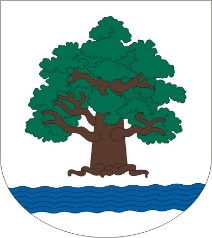 Konstancin – Jeziorna, dn. 09.09.2019 r.    B.0057.92.2019						     Pani Agata Wilczek						     Przewodnicząca Rady Miejskiej						     Konstancin-JeziornaSzanowna Pani Przewodnicząca	Zwracam się z prośbą o wprowadzenie autopoprawek do następujących projektów uchwał na X sesję Rady Miejskiej Konstancin-Jeziorna w dniu 11 września 2019r.:w projekcie uchwały w sprawie zmiany uchwały nr 364/VI/31/2013 Rady Miejskiej Konstancin-Jeziorna z dnia 7 marca 2013r. w sprawie wprowadzenia regulaminu określającego niektóre zasady wynagradzania nauczycieli zatrudnionych w szkołach i placówkach dla których organem prowadzącym jest Gmina Konstancin-Jeziorna:     w tytule uchwały skreśla się „364” a wprowadza się „346”,  
w § 1 skreśla się „364” a wprowadza się „ 346”.w projekcie uchwały w sprawie szczegółowego sposobu i zakresu świadczenia usług w zakresie odbioru odpadów komunalnych od właścicieli nieruchomości zamieszkałych i zagospodarowania tych odpadów, w zamian za uiszczona opłatę : skreśla się § 10 i  § 11 a dodaje § 10 w następującym brzmieniu: „ Uchwała wchodzi w życie po 14 dniach od dnia ogłoszenia w Dzienniku Urzędowym”.w projekcie uchwały w sprawie uchwalenia „ Regulaminu utrzymania czystości i porządku na terenie Gminy Konstancin-Jeziorna”: skreśla się § 4 i   § 5a dodaje się § 4 w następującym brzmieniu: „ Uchwała wchodzi w życie po 14 dniach od dnia ogłoszenia w Dzienniku Urzędowym”.w projekcie uchwały w sprawie zasad i trybu korzystania z gminnych obiektów użyteczności publicznej zarządzanych przez Gminny Ośrodek Sportu i Rekreacji w Konstancinie-Jeziornie:w podstawie prawnej po wyrazie „506” dodaje się wyrazy „ ze zm.”.w projekcie uchwały w sprawie zmian uchwały budżetowej na rok 2019r. :w podstawie prawnej po wyrazie „506” dodaje się wyrazy „ ze zm.”.w projekcie uchwały w sprawie zmiany Wieloletniej Prognozy Finansowej Gminy  Konstancin-Jeziorna na lata 2019-2023:	w podstawie prawnej po wyrazie „506” dodaje się wyrazy „ ze zm.”.w projekcie uchwały w sprawie w sprawie wzoru wniosku o wypłatę zryczałtowanego dodatku energetycznego:w podstawie prawnej po wyrazie „506” dodaje się wyrazy „ ze zm.”.w projekcie uchwały uchwalenia programu polityki zdrowotnej „Program szczepień profilaktycznych przeciw grypie dla gminy Konstancin-Jeziorna”:w podstawie prawnej po wyrazie „506” dodaje się wyrazy „ ze zm.”.w projekcie uchwały w sprawie przyjęcia „Programu Ograniczenia Niskiej Emisji (PONE) dla Gminy Konstancin-Jeziorna:w podstawie prawnej po wyrazie „506” dodaje się wyrazy „ ze zm.”.	W załączeniu przekazuję projekty uchwał zawierające w/w autopoprawki w celu przekazania do Komisji Uchwał i Wniosków.